Name: ____________________________________________________________________________							Period: ________1.1 Equivalent Ratios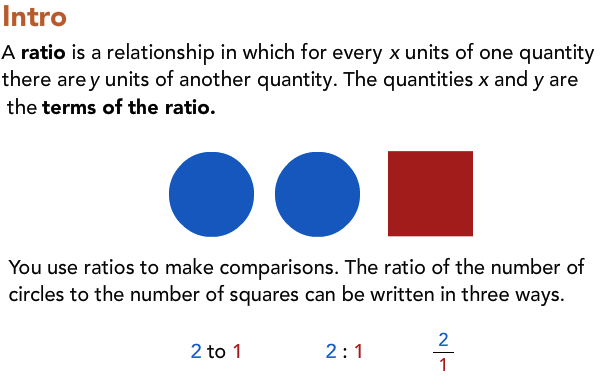 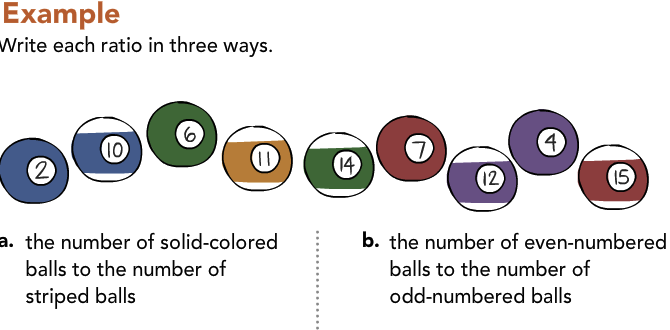 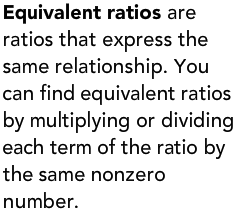 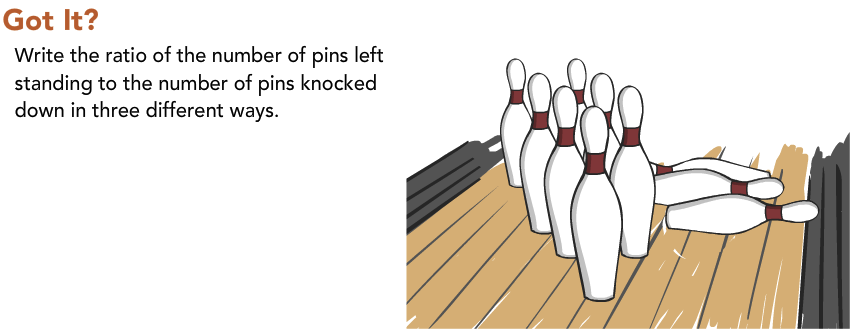 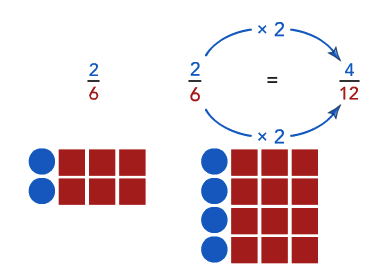 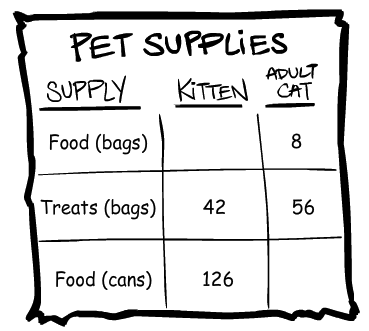 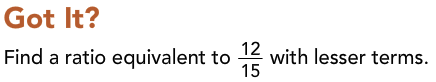 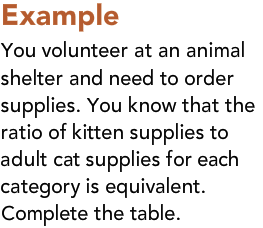 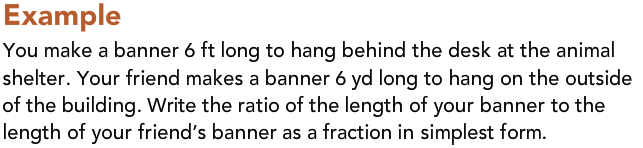 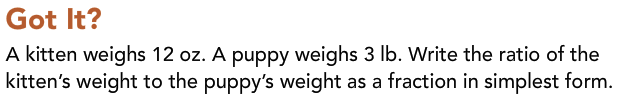 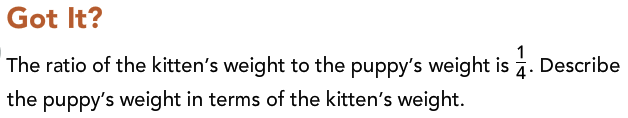 